UNBELIEVABLE BEAUTIFUL GIRLSI WANNA SHOW YOU MY BODYChat To Me NOW!TRY NOW - loretta6898511CHECK MY PAGE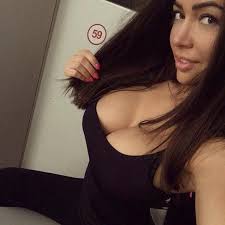 unsub here